PATVIRTINTAUAB “Jūsų medicinos namai” direktorėsViktorijos Lembutienės  2022-07-03 įsakymu Nr. 20220703-27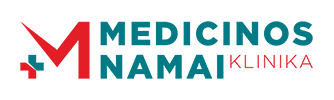 KLINIKOS  ,,JŪSŲ MEDICINOS NAMAI“ PASLAUGŲ KAINYNASMedicininių paslaugų kainininkas parengtas pagal mokamų asmens sveikatos priežiūros paslaugų teikimo ir apmokėjimo tvarką, kuri buvo patvirtinta ir Lietuvos Respublikos sveikatos apsaugos ministro 1999 m. liepos 30 d. įsakymu Nr. 357 „Dėl Mokamų asmens sveikatos priežiūros paslaugų sąrašo, kainų nustatymo ir jų indeksavimo tvarkos bei šių paslaugų teikimo ir apmokėjimo tvarkos“.PIRMO LYGIO AMBULATORINĖS SVEIKATOS PRIEŽIŪROS PASLAUGOS* pagal SAM įsakymą dėl profilaktinių sveikatos tikrinimų sveikatos priežiūros įstaigose 2000 m. gegužės 31 d. Nr. 301, nemokamų tikrinimų dažnis pagal amžiaus grupes pateiktas lentelėjePASLAUGOS, TEIKIAMOS PACIENTO NAMUOSEINJEKCIJOS, INFUZIJOSCHIRURGINĖS PROCEDŪROSVAKCINAVIMASPagal Lietuvos Respublikos sveikatos apsaugos ministro  patvirtintą profilaktinį skiepijimų kalendorių klinikoje nemokamai skiepijami vaikai;Skiepai nuo gripo vyresniems nei 65 metų ir jaunesniems, sergantiems lėtinėmis širdies ir kraujagyslių, kvėpavimo takų, inkstų ligomis, vėžiu, su imunine sistema susijusiomis ligomis, pacientams, globos ir slaugos įstaigų gyventojams;Skiepai nuo difterijos ir stabligės (nuo 26 metų amžiaus).PROFILAKTINIŲ SVEIKATOS TIKRINIMŲ, UŽ KURIUOS MOKA PATS DARBUOTOJAS, DARBDAVYS AR KITI ASMENYS, KAINOSLABORATORINIAI TYRIMAI PASKYRUS GYDYTOJUI* PASTABA. Vadovaujantis LR SAM 2019.03.18 d. įsakymo Nr. V-328 „Dėl Lietuvos medicinos normos MN14:2019 Šeimos gydytojas. Teisės, pareigos, kompetencija ir atsakomybė patvirtinimo“ papildymo ir stengiantis racionaliai naudoti PSDF lėšas, skirtas pirminei sveikatos priežiūrai prie UAB „Jūsų medicinos namai“ prisirašiusių socialiai draustų pacientų sveikatos priežiūrai, nustatoma tvarka išvardintų tyrimų skyrimui. Nemokamų tikrinimų dažnis ir tikslingumas pagal amžiaus grupes pateiktas lentelėje.GYDYTOJŲ – SPECIALISTŲ PASLAUGŲ KAINOSPagal Lietuvos Respublikos sveikatos apsaugos ministro 1999 m. liepos 30 d. įsakymą Nr. 357 „Dėl Mokamų asmens sveikatos priežiūros paslaugų sąrašo, kainų nustatymo ir jų indeksavimo tvarkos bei šių paslaugų teikimo ir apmokėjimo tvarkos“ mokamos paslaugos, tyrimai ir procedūros teikiamos tik užtikrinus, kad šias paslaugas, apmokamas iš PSDF biudžeto lėšų, nustatytą dieną gautų visi jų laukimo eilėje užregistruoti pacientai.Jeigu pacientas pageidauja gauti paslaugą ne eilės tvarka, teikiamos mokamos paslaugos. AKUŠERIO-GINEKOLOGO PASLAUGOS*Specialistų išplėstinės konsultacijos ir paslaugos teikiamos nemokamai klinikos paacientams, turint 027/a formą iš šeimos gydytojo, jei nėra išnaudotos mėnesinės TLK skirtos kvotos.MOKAMI LABORATORINIAI TYRIMAIKITOS PASLAUGOSEil. nr.Paslaugos pavadinimasPrisirašiusiemsNeprisirašiusiemsEil. nr.Paslaugos pavadinimasEUREURŠeimos/vaikų/vidaus ligų gydytojo konsultacija (visų amžiaus grupių pacientams)0,00 €30,00 €Šeimos gydytojo pakartotinė konsultacija (visų amžiaus grupių pacientams 1 mėn. laikotarpyje)0,00 €20,00 €Pažyma vykstantiems į stovyklą0,00 €10,00 €Medicininių dokumentų į draudimo įstaigą ruošimas15,00 €-Išrašas iš sveikatos istorijos už 5 metų ar ilgesnį laikotarpį (pacientui pageidaujant)5,00 €10,00 €Išrašas iš ambulatorinių kortelių kitų įstaigų prašymu-15,00 €Sieros kamščio pašalinimas: 1 ausis0,00 €10,00 €12-kos derivacijų EKG užrašymas kabinete be gydytojo aprašymo0,00 €8,00 €Kompensuojamųjų vaistų paso išdavimas0,00 €-Kompensuojamųjų vaistų paso išdavimas, kai grąžinamas senasis KVP1,00 €-Kompensuojamųjų vaistų paso išdavimas, kai negrąžinamas senasis KVP3,00 €-Arterinis kraujospūdis*0,00 €-Regėjimo aštrumas*0,00 €-Klausos aštrumas*0,00 €-Akispūdis*0,00 €-Eil.nr.PaslaugaIki 18 metų19-40 metų41-65 metųNuo 65 metų1.ElektrokardiogramaEsant indikacijų1 kartą per metus1 kartą per metus1 kartą per metus2.Arterinis kraujospūdis1 kartą per metus1 kartą per metus1 kartą per metus1 kartą per metus3.Regėjimo aštrumas1 kartą per metus1 kartą per 2 metus1 kartą per 2 metus1 kartą per metus4.Klausos aštrumas1 kartą per 2 metus1 kartą per 2 metus1 kartą per metus1 kartą per metus5.AkispūdisPagal nurodymus1 kartą per 2 metus1 kartą per metus1 kartą per metus6.Odos ir matomų gleivinių apžiūra1 kartą per 2 metus, jei nėra rizikos veiksnių,jei yra – 2 kartus per metus1 kartą per 2 metus, jei nėra rizikos veiksnių, jei yra – 2 kartus per metus1 kartą per 2 metus, jei nėra rizikos veiksnių, jei yra – 2 kartus per metus1 kartą per 2 metus, jei nėra rizikos veiksnių, jei yra – 2 kartus per metus7.Burnos apžiūra1 kartą per metus1 kartą per metus1 kartą per metus1 kartą per metus8.Periferinių limfmazgių apčiuopaKiekvieno profilaktinio tikrinimo metuKiekvieno profilaktinio tikrinimo metuKiekvieno profilaktinio tikrinimo metuKiekvieno profilaktinio tikrinimo metu9.Krūtų apžiūra ir apčiuopa1 kartą per 2 metus1 kartą per 2 metusNuo 40 metų bei prieš pakaitinę hormonų terapiją - mamografiją (pagal onkologinių ligų profilaktikos programą). Jei yra rizikos faktoriai – 1 kartą per metus.Atsižvelgiant į rizikos veiksnius ir indikacijas. Jei yra rizikos faktoriai – 1 kartą per metus.10.Ginekologinė apžiūraEsant indikacijųNuo . 1 kartą per metus, esant  indikacijų – profilaktinis citologinis tyrimas1 kartą per metus, esant  indikacijų – diagnostinis citologinis tyrimas1 kartą per metus, esant  indikacijų – diagnostinis citologinis tyrimas.11.Digitalinis tiesiosios žarnos tyrimasEsant indikacijų1 kartą per 2 metus41-. – 1 kartą per 2 metus, nuo 50,.- 1kartą per metus1 kartą per metus12.Plaučių rentgenologinis ištyrimasEsant indikacijoms 1 kartą per metusEsant indikacijoms 1 kartą per metusEsant indikacijoms 1 kartą per metusEsant indikacijoms 1 kartą per metus13.Svorio, ūgio matavimasesant antsvoriui1 kartą per metus2 kartą per metus   1 kartą per metus2 kartą per metus1 kartą per metus2 kartą per metus1 kartą per metus2 kartą per metus14.Bendras kraujo tyrimas1 kartą per 2 metus1 kartą per 2 metus1 kartą per 2 metus1 kartą per 2 metus15.Bendras šlapimo tyrimas1 kartą per 2 metus1 kartą per 2 metus1 kartą per 2 metus1 kartą per 2 metus16.Gliukozės kiekis kraujyje1 kartą per 2 metus1 kartą per 2 metus1 kartą per 2 metus1 kartą per 2 metus17.CholesterolisEsant indikacijų1 kartą per metus1 kartą per metus1 kartą per metusEil. nr.Paslaugos pavadinimasPrisirašiusiemsNeprisirašiusiemsEil. nr.Paslaugos pavadinimasEUREURŠeimos medicinos paslaugų teikimas namuose, vadovaujantis patvirtintu SAM įsakymu Nr. V-1330,00 €-Šeimos gydytojo konsultacija namuose (pacientui pageidaujant, miesto teritorijoje) 25,00 €30,00 €Slaugytojo vizitas į namus: injekcija į raumenis namuose pacientui pageidaujant, miesto teritorijoje (be medikamentų kainos) 35,00 €40,00 €Slaugytojo vizitas į namus: injekcija į raumenis namuose pacientui pageidaujant, priemiestyje (be medikamentų kainos)45,00 €50,00 €Slaugytojo vizitas į namus: intraveninė injekcija paciento namuose pacientui pageidaujant miesto teritorijoje (be medikamentų kainos)45,00 €50,00 €Slaugytojo vizitas į namus: intraveninė injekcija paciento namuose pacientui pageidaujant priemiestyje (be medikamentų kainos)55,00 €60,00 €Slaugytojo vizitas į namus: kraujo paėmimas tyrimams paciento namuose pacientui pageidaujant miesto teritorijoje (be tyrimų kainos)45,00 €50,00 €Slaugytojo vizitas į namus: kraujo paėmimas tyrimams paciento namuose pacientui pageidaujant priemiestyje (be tyrimų kainos)55,00 €60,00 €Eil. nr.Paslaugos pavadinimasPrisirašiusiemsNeprisirašiusiemsEil. nr.Paslaugos pavadinimasEUREURInjekcija į veną (nepaskyrus šeimos gydytojui)10,00 €10,00 €Injekcija į raumenį (nepaskyrus šeimos gydytojui)10,00 €10,00 €Infuzija į veną  (iki 30 min.) (nepaskyrus šeimos gydytojui)10,00 €10,00 €Eil. nr.Paslaugos pavadinimasPrisirašiusiemsNeprisirašiusiemsEil. nr.Paslaugos pavadinimasEUREURMažos žaizdos pirminis apdorojimas (sutvarkymas)0,00 €10,00 €Didelės žaizdos pirminis apdorojimas (sutvarkymas)0,00 €15,00 €Siūlų ir kabučių išėmimas įskaitant perrišimą0,00 €10,00 €Paviršinio svetimkūnio, apčiuopiamo iš išorės, išėmimas0,00 €10,00 €Žaizdų perrišimas0,00 €10,00 €Eil. nr.Paslaugos pavadinimasPrisirašiusiems*Neprisirašiusiems*Eil. nr.Paslaugos pavadinimasEUREURVakcinavimas0,00 €0,00 €Erkinio encefalito injekcinė suspensija TicoVac 2,4mcg/0,5 (vakcina)30,00 €35,00 €Erkinio encefalito injekcinė suspensija TicoVac 1,2mcg/0,25 (vakcina)25,00 €30,00 €Erkinio encefalito injekcinė suspensija ENCEPUR ADULTS 1,5mcg/0,5 (vakcina)28,00 €33,00 €Erkinio encefalito injekcinė suspensija ENCEPUR CHILDREN 0.75mcg/0.25 (vakcina)23,00 €28,00 €Twinrix adult (kombinuota vakcina nuo hepatito A+B)58,00 €58,00 €Dultavax (nuo difterijos, stabligės, poliomielito)0,00 €33,00 €Priorix (nuo tymų, parotito, raudonukės)35,00 €37,00 €Prevenar 13 (pneumokokinė vakcina)80,00 €80,00 €Bexsero (meningokokinė B)120,00 €120,00 €Eil. Nr.Profilaktinių sveikatos tikrinimų rūšysKaina (EUR)Kaina (EUR)Eil. Nr.Profilaktinių sveikatos tikrinimų rūšysPrisirašiusiemsNeprisirašiusiems1.Vairuotojų mėgėjų30,00 €35,00 €2.Norinčiųjų įsigyti civilinį ginklą30,00 €35,00 €3.Pažyma vykstantiems į užsienį20,00 €30,00 €5.Asmens medicininė knygelė (sveikatos pasas) F048/a5,00 €7,00 €6.Jūrininkų ir vidaus vandenų transporto specialistų bei motorinių pramoginių laivų ir kitų motorinių plaukiojimo priemonių laivavedžių (dirbant)45,00 €50,00 €6.1.Jūrininkų ir vidaus vandenų transporto specialistų bei motorinių pramoginių laivų ir kitų motorinių plaukiojimo priemonių laivavedžių (įsidarbinant)0,00 €50,00 €7.Traukinio mašinistų ir darbuotojų, kurių darbas susijęs su geležinkelių transporto eismu (dirbant)17,00 €20,00 €7.1.Traukinio mašinistų ir darbuotojų, kurių darbas susijęs su geležinkelių transporto eismu (įsidarbinant)0,00 €20,00 €8.Aviacijos darbuotojų (dirbant)105,00 €120,00 €8.1.Aviacijos darbuotojų (įsidarbinant)0,00 €120,00 €9.Vairuotojų profesionalų35,00 €40,00 €10Asmenų, norinčių pradėti dirbti ar dirbančių galimos profesinės rizikos sąlygomis (veikiant sveikatą kenksmingiems veiksniams ar pavojingus darbus):Asmenų, norinčių pradėti dirbti ar dirbančių galimos profesinės rizikos sąlygomis (veikiant sveikatą kenksmingiems veiksniams ar pavojingus darbus):Asmenų, norinčių pradėti dirbti ar dirbančių galimos profesinės rizikos sąlygomis (veikiant sveikatą kenksmingiems veiksniams ar pavojingus darbus):10.1.darbuotojų, dirbančių profesinės rizikos sąlygomis14,00 €20,00 €10.2darbuotojų, įsidarbinant profesinės rizikos sąlygomis 0,00 €20,00 €10.3.darbuotojų, dirbančių kenksmingų cheminių veiksnių rizikos sąlygomis12,00 €20,00 €10.4darbuotojų, įsidarbinant kenksmingų cheminių veiksnių rizikos sąlygomis0,00 €20,00 €10.5.darbuotojų, dirbančių kenksmingų biologinių veiksnių rizikos sąlygomis12,00 €20,00 €10.6.darbuotojų, įsidarbinant kenksmingų biologinių veiksnių rizikos sąlygomis0,00 €20,00 €10.7.darbuotojų, dirbančių kenksmingų pramoninių aerozolių rizikos sąlygomis14,00 €20,00 €10.8.darbuotojų, įsidarbinant kenksmingų pramoninių aerozolių rizikos sąlygomis0,00 €20,00 €10.9.darbuotojų, dirbančių kenksmingų fizikinių veiksnių rizikos sąlygomis12,0020,00 €10.10.darbuotojų, įsidarbinant kenksmingų fizikinių veiksnių rizikos sąlygomis0,00 €20,00 €10.11.darbuotojų, dirbančių dėl fizinių perkrovų pavojingą darbą12,00 €20,00 €10.12.darbuotojų, įsidarbinant dėl fizinių perkrovų pavojingą darbą0,00 €20,00 €11.Darbuotojų, kuriems leidžiama dirbti  darbus ar vykdyti veiklas, kur privaloma profilaktiškai tikrintis sveikatą dėl užkrečiamųjų ligų (dirbant)10,00 €20,00 €11.1.Darbuotojų, kuriems leidžiama dirbti  darbus ar vykdyti veiklas, kur privaloma profilaktiškai tikrintis sveikatą dėl užkrečiamųjų ligų (įsidarbinant)0,00 €18,00 €12.Sportuojančių asmenų sveikatos patikrinimas (F068/a)25,00 €30,00 €Eil. Nr.Paslaugos pavadinimasPrisirašiusiemsEil. Nr.Paslaugos pavadinimasEURBendras kraujo tyrimas automatizuotu būdu (BKT) (paskyrus šeimos gydytojui)0,00Šlapimo tyrimas automatizuotu būdu (paskyrus šeimos gydytojui)0,00Šlapimo nuosėdų mikroskopija (paskyrus šeimos gydytojui)0,00ALB Albuminas šlapime (esant indikacijoms)0,00Nėščiosios kraujo grupės ir RH faktoriaus nustatymas (paskyrus šeimos gydytojui)0,00Nėščiosios Rh antikūnių nustatymas netiesioginiu Kumso metodu (paskyrus šeimos gydytojui)0,00Nėščiosios kraujo tyrimas dėl sifilio (RPR) (paskyrus šeimos gydytojui)0,00Nėščiosios kraujo tyrimas dėl ŽIV antikūnių (paskyrus šeimos gydytojui)0,00C reaktyvaus baltymo (CRB) kiekybinis nustatymas (paskyrus šeimos gydytojui)0,00Kalio koncentracijos nustatymas (paskyrus šeimos gydytojui)0,00Natrio koncentracijos nustatymas (paskyrus šeimos gydytojui)0,00Onkocitologinis ginekologinių tepinėlių tyrimas (paskyrus šeimos gydytojui)0,00Gliukozės (GLUH) koncentracijos nustatymas (paskyrus šeimos gydytojui)0,00Glikozilinto hemoglobino (HbA1c) nustatymas (paskyrus šeimos gydytojui)0,00Šlapalo koncentracijos nustatymas (paskyrus šeimos gydytojui)0,00Kreatinino koncentracijos nustatymas (paskyrus šeimos gydytojui)0,00Protrombino komplekso tyrimas (SPA/INR) (paskyrus šeimos gydytojui)0,00DATL Dalinai aktyvuotas Tromboplastino laikas (paskyrus šeimos gydytojui)0,00ABO/Rh(D) Kraujo grupė ir rezus faktorius (prieš planinę operaciją)0,00Lipidograma (pagal programą)0,00Planinė transaminazė (ALAT) (pagal indikacijas)0,00Asparagininė transaminazė (ASAT) (pagal indikacijas)0,00ALP Šarminė fosfatazė (pagal indikacijas)0,00Bilirubinas (pagal indikacijas)0,00Tireotropinis hormonas (TTH) (pagal indikacijas)0,00PT/INR Protrombino aktyvumas (pagal programą)0,00PSA Prostatos specifinis antigenas( pagal programą arba pacientams po radikalaus priešinės liaukos vėžio gydymo)0,00iFOB Reakcija slaptam kraujavimui (pagal programą)0,00Kepenų fermentai (ALAT, ASAT, šarminė fosfatazė)0,00Eil.nrPaslaugos pavadinimasPrisirašiusiems/draustiems*Neprisirašiusiems/nedraustiems Eil.nrPaslaugos pavadinimasEUREUR1.Akušerio-ginekologo konsultacija ( I lygio paslauga)0,00 €30,00 €Akušerio-ginekologo pakartotinė konsultacija (2 savaičių laikotarpyje) ( I lygio paslauga)0,00 €20,00 €Gimdos kaklelio citologinis (PAP) tyrimas skystoje terpėje (pacientei pageidaujant, kai nepriklauso prevencinė programa)28,00 €38,00 €Gimdos kaklelio citologinis (PAP) tyrimas (pacientei pageidaujant, kai nepriklauso prevencinė programa)17,00 €25,00 €Akušerio-ginekologo konsultacija su echoskopu (II lygio paslauga)0,00 €*60,00 €0,00 €*65,00 €Ultragarsinis tyrimas vaginaliniu/pilviniu davikliu0,00 €*20,00 €0,00 €*30,00 € Vaisiaus echoskopija su echogramomis0,00 €*20,00 €0,00 €*30,00 €Ultragarsinio tyrimo nuotraukos (echogramos)5,00 €5,00 €Ultragarsinė ankstyva nėštumo diagnostika0,00 €*20,00 €0,00 €*30,00 €Intrauterinės spiralės įvedimas0,00 €*30,00 €0,00 €*40,00 €Intrauterinės spiralės išėmimas0,00 €*20,00 €0,00 €*         30,00 €Tyrimu įvertinimas, rekomendacinis pokalbis0,00 €15,00 €Specialisto konsultacija0,00 €*30,00 €0,00 €*40,00 €Specialisto konsultacija su echoskopija0,00 €*60,00 €0,00 €*80,00 €Echoskopija0,00 €*30,00 €0,00 €*40,00 €Specialisto konsultacija su atlikta procedūra0,00 €*55,00 €0,00 €*65,00 €Tyrimo. Nr.PavadinimasKaina prisirašiusiems ir draustiems Kaina neprisirašiusiems/nedraustiems1 LPL 21,00 €22,00 €17-Hidroksiprogesteronas 29,00 €31,00 €17-OHP (hidroksiprogesteronas) 22,00 €24,00 €ABO/RhD Kraujo grupė ir rezus faktorius 10,00 €12,00 €Adeno virusas išmatose 18,00 €20,00 €ADH Antidiuretinis hormonas 45,00 €50,00 €ADTL Tromboplastino laikas 12,00 €14,00 €AFP Alfa fetoproteinas 15,00 €18,00 €aHBc Hepatito B viruso Hbcore antikūnai 15,00 €18,00 €aHBcM Hepatito B viruso HBcore antikūnai IgM 28,00 €30,00 €aHBe Hepatito B viruso HBe antikūnai 21,00 €23,00 €aHBs Hepatito B viruso HBs antikūnai 18,00 €20,00 €aHCV Hepatito C viruso antikūnai 17,00 €19,00 €aHCV Hepatito C viruso IgG/IgM antikūnai 10,00 €13,00 €AKA Antikardiolipidiniai antikūnai (bendras) 25,00 €29,00 €AKA Antikardiolipidiniai antikūnai (bendras) IgG/A/M 28,00 €30,00 €AKA IgG Antikardiolipidiniai antikūnai IgG 25,00 €29,00 €AKTH Adenokortikotropinis hormonas 35,00 €38,00 €Aktyvuoto baltymo C rezistentiškumas (APC-R) 29,00 €33,00 €ALB Albuminas (gyvūnas) 9,00 €13,00 €ALB Albuminas 6,00 € 9,00 €ALD Aldosteronas 13,00 €16,00 €ALP Šarminė fosfatazė (gyvūnas) 8,00 €11,00 €ALP Šarminė fosfatazė 6,00 €9,00 €ALT Alanininė aminotransferazė (gyvūnas) 9,00 €12,00 €ALT Alanininė aminotransferazė 6,00 €9,00 €AMA Antimitochondriniai antikūnai 18,00 €21,00 €AMYL Alfa-amilazė (gyvūnas) 11,00 €15,00 €AMYL Alfa-amilazė 8,00 €10,00 €ANA Antibranduoliniai antikūnai 18,00 €21,00 €ANCA Antineutrofiliniai citoplazminiai antikūnai  18,00 €21,00 €Anti - gliadino antikūnų IgA 14,00 €17,00 €Anti - gliadino antikūnų IgG 16,00 €19,00 €anti -Tg Antikūnai prieš tiroglobuliną 13,00 €16,00 €AntiACR Antikūnai prieš acetilcholino receptorius 36,00 €39,00 €Antibranduolinių antikūnų nustatymas (SSA/Ro,SSB/La,SmB,RNP,Jo-1,Scl-70) 47,00 €52,00 €Anti-CCP Ciklinis citrulizuotas peptidas 16,00 €19,00 €Anti-DNR (anti-dsDNR antikūnai prieš dvispiralę DNR) 25,00 €29,00 €AntidsDNR Antikūnai prieš dvispiralę DNR 33,00 €37,00 €Antifosfolipidiniai antikūniai IgM ir IgG 13,00 €17,00 €Anti-GBM Antikūnai prieš glomerulų bazinę membraną 35,00 €39,00 €Antikūnai IgA prieš B. pertussis toksiną (kokliušas) 18,00 €22,00 €Antikūnai IgA prieš Chlamydia pneumoniae 17,00 €23,00 €Antikūnai IgA prieš Chlamydia trachomatis 17,00 €23,00 €Antikūnai IgG prieš B. pertussis toksiną (kokliušas) 23,00 €27,00 €Antikūnai IgG prieš Chlamydia pneumoniae 17,00 €23,00 €Antikūnai IgG prieš Chlamydia trachomatis 17,00 €23,00 €Antikūnai IgG prieš Citomegalo virusą (G) 13,00 €17,00 €Antikūnai IgG prieš Citomegalo virusą 13,00 €17,00 €Antikūnai IgG prieš EBV kapsidinį antigeną (infekcinė mononukleozė) (Epštein barr) 13,00 €17,00 €Antikūnai IgG prieš Herpes simplex viruso I tipą 13,00 €17,00 €Antikūnai IgG prieš Herpes simplex viruso II tipą 13,00 €25,00 €Antikūnai IgG prieš Mycoplasma pneumoniae 12,00 €17,00 €Antikūnai IgG prieš Raudonukės virusą 12,00 €17,00 €Antikūnai IgM prieš Chlamydia pneumoniae 17,00 €23,00 €Antikūnai IgM prieš Chlamydia trachomatis 17,00 €25,00 €Antikūnai IgM prieš Citomegalo virusą (G) 13,00 €18,00 €Antikūnai IgM prieš Citomegalo virusą 13,00 €18,00 €Antikūnai IgM prieš EBV kapsidinį antigeną (infekcinė mononukleozė) (Epštein barr) 12,00 €16,00 €Antikūnai IgM prieš Herpes simplex viruso I tipą 14,00 €18,00 €Antikūnai IgM prieš Herpes simplex viruso II tipą 14,00 €18,00 €Antikūnai IgM prieš Mycoplasma pneumoniae 12,00 €16,00 €Antikūnai IgM prieš Raudonukės virusą 12,00 €16,00 €Antikūnai prieš beta 2-glikoproteiną 1 IgG/A/M (anti-beta 2-GP1 IgG/A/M) 21,00 €25,00 €Antikūnai prieš TTH receptorius (Anti-TTHR) 35,00 €38,00 €Antikūnai prieš tuberkuliozės bakterijas 11,00 €20,00 €Antikūnų prieš Yersinia nustatymas (serologija) 59,00 €63,00 €Antimiulerinis hormonas / Anti-Müllerian hormone / AMH / vaisingumo tyrimas 28,00 €61,00 €Antitrombino nustatymas 27,00 €31,00 €ARDEOLA: Įkvepiamieji alergenai: 40 Specifinių IgE  65,00 €125,00 €ARDEOLA: Maisto alergenai: 40 specifinių IgE  65,00 €90,00 €ARDEOLA: Mišrūs alergenai: 40 Specifinių IgE  65,00 €90,00 €ARDEOLA: Mišrūs alergenai: 40 Specifinių IgE VAIKAMS  65,00 €90,00 €aRh Rezus antikūnai 8,00 €13,00 €ASLO Antistreptolizinas O (kiekybinis) 11,00 €16,00 €AST Asparagininė aminotransferazė 6,00 €9,00 €Aterogeniškumo indeksas (atliekamas iš tyrimų CHOL ir DTL) 5,00 €10,00 €aTPO (anti-TPO) Antikūnai prieš skydliaukės peroksidazę 13,00 €        21,00€A-tTgA Antikūnai IgA prieš audinių transgliutaminazę (dėl celiakijos) 16,00 €19,00 €Audinių transgliutaminazės (aTG) IgA klasės antikūnai (celiakija testas) 23,00 €27,00 €Audinių transgliutaminazės (aTG) IgA klasės antikūnai ir bendras IgA kiekis (celiakija testas) 23,00 €27,00 €BKV Bendras kraujo tyrimas (3 dif.) 6,00 €9,00 €BKV Bendras kraujo tyrimas (5 dif.) 8,00 €10,00 €BŠT Bendras šlapimo tyrimas (ŠG norma) 0,00 €9,00 €BŠT Bendras šlapimo tyrimas, neturint indelio, pakartotinai 6,00 €9,00 €BŠT Bendro šlapimo tyrimas (atliekamas klinikoje) 0,00 €8,00 €BŠT Bendro šlapimo tyrimas, neturint indelio. (atliekamas klinikoje) 6,00 €9,00 €Ca 125 Kiaušidžių vėžio žymuo 21,00 €26,00 €Ca 15-3 Krūties vėžio žymuo  21,00 €26,00 €Ca 19-9 Kasos vėžio žymuo 21,00 €26,00 €Ca 72-4 Skrandžio vėžio žymuo 26,00 €31,00 €Ca Kalcis 6,00 €9,00 €Ca++ Jonizuotas kalcis 7,00 €11,00 €CEA Karcinoembrioninis antigenas 13,00 €17,00 €Chlamydia trachomatis 18,00 22,00 €Chlamydia trachomatis DNR (PGR metodu) 20,00 €21,00 €CHOL Cholesterolis bendras 6,00 €11,00 €Chorioninis gonadotropinas (hCG) 19,00 €21,00 €Cyfra 21-1 Plaučių vėžio žymuo 20,00 €28,00 €CINtec plus tyrimas 71,00 €79,00 €CK Kreatinkinazė 7,00 €10,00 €Cl Chloridų koncentracija 5,00 €9,00 €CRB C reaktyvus baltymas 6,00 €9,00 €CRE (š) Kreatininas šlapime 8,00 €11,00 €CRE (šp) Kreatininas paros šlapime 7,00 €10,00 €CREA Kreatininas 6,00 €10,00 €DBIL Bilirubinas tiesioginis 6,00 €10,00 €D-Dimerai 16,00 €21,00 €Dehidroepiandrosterono sulfatas DHEASO4 15,00 €17,00 €Dihidrotestosteonas 42,00 €48,00 €Echinococcus granulosus IgG 24,00 €28,00 €Echinococcus multilocularis IgG 26,00 €29,00 €EE IgG Antikūnai IgG prieš Erkinio encefalito virusą 13,00 €16,00 €EE IgM Antikūnai IgM prieš Erkinio encefalito virusą 13,00 €16,00 €ENG (Westergreno būdu) 6,00 €8,00 €Erkinio encefalito IgG (povakcininiai) antikūnai 12,00 €22,00 €Estradiolis E2 16,00 €        21,00 €EUROIMMUN Įkvepiamieji alergenai: 20 specifinių IgE prieš 21  55,00 €60,00 €EUROIMMUN Įkvepiamieji alergenai: 20 specifinių IgE prieš 23  50,00€60,00 €EUROIMMUN Įkvepiamieji alergenai: 30 specifiniai IgE prieš 59  60,00€65,00 €EUROIMMUN Maisto alergenai: 20 specifinių IgE prieš 20 (I)  55,00 €60,00 €EUROIMMUN Maisto alergenai: 20 specifinių IgE prieš 20 (II)  55,00 €60,00 €EUROIMMUN Maisto alergenai: 20 specifinių IgE prieš 21 + bendras IgE  55,00 €60,00 €EUROIMMUN Maisto alergenai: 20 specifinių IgE prieš 25 (I)  55,00 €60,00 €EUROIMMUN Maisto alergenai: 35 specifiniai IgE prieš 41  55,00 €60,00 €EUROIMMUN Maisto alergenai: 44 specifiniai IgE prieš 51  85,00 €90,00 €EUROIMMUN Maisto alergenai: 44 specifiniai IgE prieš 51 + bendras IgE  75,00 €80,00 €EUROIMMUN Mišrūs alergenai: 27 specifiniai IgE prieš 28  55,00 €60,00 €EUROIMMUN Mišrūs alergenai: 35 specifiniai IgE prieš 42  58.00 €60,00 €EUROIMMUN Mišrūs alergenai: 36 specifiniai Ig E prieš 49  55,00 €60,00 €EUROIMMUN Mišrūs alergenai: 55 specifiniai IgE prieš 61  60,00 €64.00 €EUROIMMUN Mišrūs alergenai: 55 specifiniai IgE prieš 64  58,00 €60,00 €fBC Laisvas beta žmogaus chorioninis gonadotropinas 29,00 €32,00 €Fe Geležis 6,00 €11,00 €FER Feritinas 13,00 €16,00 €FIBR Fibrinogenas 9,00 €12,00 €FPSA Laisvas prostatos specifinis antigenas 13,00 €18,00 €FR Folinė rūgštis 20,00 €23,00 €FSH Folikulus stimuliuojantis hormonas 12,00 €17,00 €FT3 Laisvas trijodtironinas9,00€16,00€FT4 Laisvas tiroksinas 9,00€16,00€GFG Glomerulų filtracijos greitis( atliekamas iš tyrimų CREA ir CREA (šlapime)) 8,00 €12,00 €GGT Gamaglutamiltransferazė (gyvūnas) 11,00 €14,00 €GGT Gamaglutamiltransferazė 5,00 €10,00 €Gimdos kaklelio citologinis (PAP) tyrimas 14,00 €17,00 €Gimdos kaklelio citologinis (PAP) tyrimas skystoje terpėje 26,00 €36,00 €GLU (plz) Gliukozė plazmoje 5,00€7,00€GLU Gliukozė (kapiliarinė) 5,00€7,00€GLU Gliukozė plazmoje (2 mėginys po 2 val.) 7,00 €11,00 €GLU Gliukozė serume (2 mėginys po 2 val.) 7,00 €11,00 €GLU Gliukozė serume 5,00€7,00€HAV-IgM Hepatito A viruso IgM antikūnai 13,00 €23,00 €HbA1c Glikozilintas hemoglobinas 9,00€ 14,00 €HbsAg Hepatito B viruso paviršinis antigenas 8,00 €13,00 €HCV RNR Hepatito C viruso (PGR metodu) 98,00 €104,00 €He4 Kiaušidžių vėžio žymuo 37,00 €43,00 €Helicobacter pylori Ag nustatymas iš išmatų 17,00 €19,00 €Helicobacter pylori antikūnai 11,00 €16,00 € Helicobacter pylori IgA antikūnai 16,00 €20,00 €Helicobacter pylori IgG antikūnai 16,00 €20,00 €Hepatito A viruso antikūnai aHAV (Anti-HAV) 16,00 €20,00 €Hepatito B RnR nustatymas 81,00 €85,00 €Hg Gyvsidabris 42,00 €48,00 €HLA B27 Ag Žmogaus leukocitų I klasės antigeno ŽLA B27 nustatymas 57,00 €59,00 €Homocisteinas 27,00 €29,00 €iFOB Reakcija slaptam kraujavimui 6,00€9,00€IgA Imunoglobulinas A 17,00 €20,00 €IgE Imunoglobulinas E 17,00 €20,00 €IgG Imunoglobulinas G 17,00 €20,00 €IgM Imunoglobulinas M 17,00 €20,00 €Imunocitocheminis CINtecPLUS 72,00 €81,00 €IP Fosforas 5,00 €8,00 €iPTH Parathormonas (intaktinis) 14,00 €17,00 €Išmatos kiekybiniam, išplėstiniam pasėliui (disbakteriozė) 32,00 €34,00 €Išmatų diagnostinis pasėlis . 12,00 €18,00 €Jodas (serume) 43,00 €49,00 €K Kalis 6,00 €9,00 €Kirmėlių kiaušinėliai 8,00 €10,00 €Koprograma 6,00 €9,00 €Kortizolis rytinis 15,00 €17,00 €Kortizolis vakarinis 15,00 €17,00 €Laisvų androgenų indeksas LAI 6,00 €11,00Laktatdehidrogenazė (LDH) 8,00 €10,00 €LH Liuteinizuojantis hormonas 12,00 €16,00 €Li Litis 12,00 €21,00 €LIP Lipazė 8,00 €13,00 €Lipidograma (mokama) 12,00 €16,00 €Lytinius hormonus sujungiantis globulinas SHBG 16,00 €17,00 €LL IgG antikūnai (Laimo boreliozė) 15,00 €25,00 €LL IgM antikūnai (Laimo boreliozė) 15,00 €25,00 €LPI- 3-jų sukėlėjų (chlamydia trachmatis; mycoplasma hominis; ureaplasma spp. ) NUOGRANDOS 49,00 €51,00 €LPI- 4- jų sukėlėjų (chlamydia trachmatis; mycoplasma hominis; Neiserria gonorrhoeae; trichomanas vaginolis. 47,00 €49,00 €LPI 6-ių sukėlėjų: Chlamydia trachomatis/Mycoplasma genitalium/Neisseria gonorrhoeae/Trichomona vaginalis/Mycoplasma hominis/Ureaplasma spp. DNR nustatymas NUOGRANDOS82,00 €85,00 €LPI 7-ių sukėlėjų: Neisseria gonorrhoeae/Mycoplasma genitalium/Chlamydia trachomatis/Trichomona vaginalis/Ureaplasma urealyticum/Ureaplasma parvum/Mycoplasma hominis DNR nustatymas NUOGRANDOS91,00 €93,00 €LPI 9-ių sukėlėjų: Neisseria gonorrhoeae/Mycoplasma genitalium/Chlamydia trachomatis/Herpes simplex virusas I/Herpes simplex virusas II/Ureaplasma urealyticum/Ureaplasma parvum/Trichomonas vaginalis/Gardnerella vaginalis DNR nustatymas NUOGRANDOS117,00 €119,00 €Lpl Gonorėja17,00 €19,00 €Makroprolaktinas M-PRL41,00 €46,00 €Mg Magnis serume 6,00 €8,00 €Mycobacterium tuberculosis TBC 12,00 €14,00 €MTL Cholesterolis 4,00 €6,00 €Na Natris 6,00 €9,00 €Ni Nikelis 45,00 €50,00 €P-AMYL Pankreatinė amilazė 6,00 €9,00 €Pasėlis iš makšties dėl Beta hemolizinio streptokoko 12,00 €15,00 €Pb Švinas 43,00 €48,00 €PRG Progesteronas 16,00 €19,00 €PRL Prolaktinas 16,00 €19,00 €PSA Prostatos specifinis antigenas (serume) 12,00 €15,00 €PT/INR Protrombino aktyvumas 7,00 €10,00 €Pūliai 10,00 €14,00 €Pūliai iš opos 10,00 €14,00 €Pūliai iš pragulos 10,00 €14,00 €Pūlingų eksudatų pasėlis 16,00 €19,00 €RF Reumatoidinis faktorius kiekybinis 9,00 €14,00 €Selenas 43,00 €48,00 €Sifilio antikūnai (Treponema pallidum) IgM/IgG 19,00 €23,00 €Sifilio antikūnų nustatymas RPR testu 5,00 €10,00 €Sifilio antikūnų nustatymas TPHA metodu (pusiau kiekybinis) 13,00 €16,00 €Skreplių pasėlis 25,00 €28,00 €STH Somatotropinis hormonas 16,00 €23,00 €Streptokoko A testas (2–7 metų vaikams) 0,00 €0,00 €Šlapimo nuosėdų mikroskopija 7,00 €9,00 €Šlapimo pasėlis 18,00 €22,00 €T3 Trijodtironinas 18,00 €25,00 €T4 Tiroksinas 10,00 €16,00 €TBI Bilirubinas bendras 6,00 €8,00 €TESTO Testosteronas 13,00 €21,00 €TGL Trigliceridai 4,00 €7,00 €Tiesioginis MTL Cholesterolis 5,00 €7,00 €Tymų viruso IgG 20,00 €23,00 €Tymų viruso IgM 20,00 €23,00 €Toxocara canis IgG antikūnai 15,00 €18,00 €Toxoplasma gondii IgG antikūnai ToxoG 15,00 €18,00 €Toxoplasma gondii IgM antikūnai ToxoM 15,00 €18,00 €TP Bendras baltymas 6,00 €9,00 €Transferinas 10,00 €12,00 €Trichinella spiralis IgG 16,00 €21,00 €TT Troponinas 17,00 €19,00 €TTH Tirotropinis hormonas (ŠG norma) 0,00 €14,00 €TTH Tirotropinis hormonas 10,00 €14,00 €UA Šlapimo rūgštis 6,00 €9,00 €uALB(š) Mikroalbuminas šlapime 6,00 €9,00 €UREA Šlapalas 6,00 €9,00 €Varicella zoster viruso (vėjaraupių) IgG 26,00 €28,00 €Varicella zoster viruso (vėjaraupių) IgM 26,00 €28,00 €Vitaminas A (Retinolis)  45,00 €50,00 €Vitaminas B1 (Tiaminas)  45,00 €50,00 €Vitaminas B2 (Riboflavinas)  45,00 €50,00 €Vitaminas B6 (Piridoksinas)  45,00 €50,00 €Vitaminas C (Askorbo rūgštis)  72,00 €74,00 €Vitaminas E (Tokoferolis)  30,00 €35,00 €Vitaminas H (Biotinas)  45,00 €48,00 €vitB12 Vitaminas B12  25,00 €29,00 €VitD Vitaminas D (D2+D3)  14,00 €17,00€Zn Cinkas 17,00 €20,00 €ŽIV antigeno nustatymas 21,00 €25,00 €ŽIV kombinuotas (1/2 antikūnų ir p24 Ag antigeno nustatymas)) 10,00 €15,00 €ŽPV (16,18,31,33,35,39,45,51,52,56,58,59,66) DNR (PGR metodu) (skysta terpė) Nr.:3341 40,00 €45,00 €COVID-19 IgM antikūnai 20,00 €20,00 €COVID-19 IgG antikūnai20,00 €20,00 €Eil. nr.Paslaugos pavadinimasPrisirašiusiemsNeprisirašiusiemsEil. nr.Paslaugos pavadinimasEUREURKopijavimas (1 lapas)0,20 €0,25 €Asmens (globėjo) mokestis už prirašymo dokumentų tvarkymą-0,29 €Asmens (globėjo) anksčiau nei po 6 mėn. pasirinkusio kitą PASPĮ, prisirašymo dokumentų tvarkymo mokestis-2,90 €ES skaitmeninio COVID pažymėjimo išdavimas2,00 €2,00 €